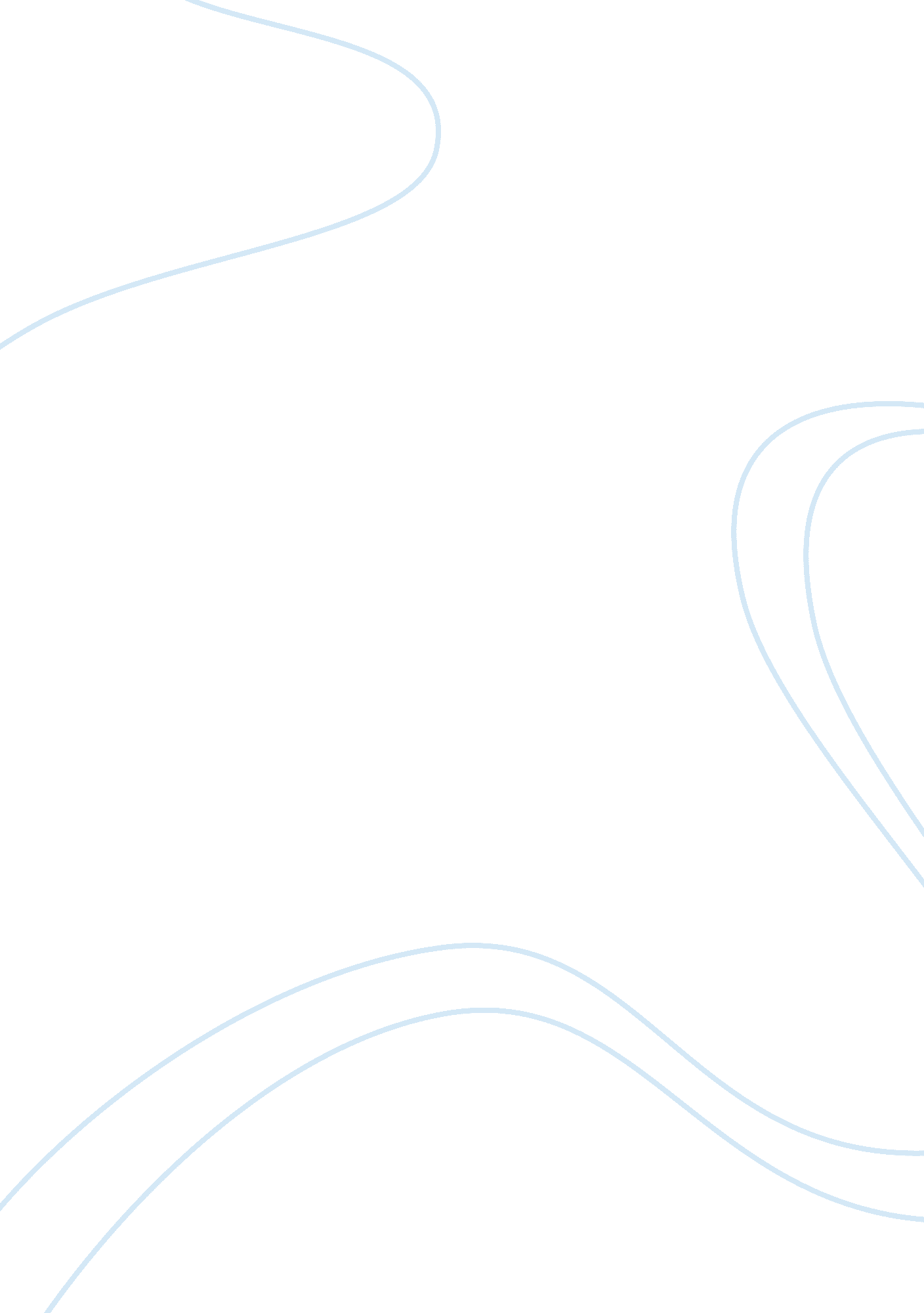 Management of health programmesBusiness, Management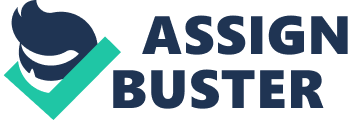 Management of Health Running head: MANAGEMENT OF HEALTH Management of Health Programmes: Professional Integration (SLP) Sathya Prakash Manimunda 











































Management of Health 

Abstract 

Traditionally a physician is a petty individual businessman. Due to the market 

pressures of changed times the physicians are forced to integrate. In this session long 

project (SLP), one such successful attempt is highlighted. The changes brought about 

and the method adopted is narrated. 







































Management of Health 

Management of Health Programmes: Professional Integration (SLP) 

Traditionally a physician is a petty businessman, world wide. But the individual 

practice in its classical nature is being replaced everywhere by various kinds of 

alliances due to market pressures, to increase the efficiency etc. In this session long 

project (SLP), one such example where a particular kind of alliance is successfully 

implemented is highlighted. 

The example which is narrated here is implemented in one of the metro city. When 

the corporate sector entered in large scale in to health care delivery the professional 

autonomy of the physician was threatened. The physician also has become one more 

commodity in the hands of market forces. But, it is difficult to withstand corporate 

giants individually. In such context, a group of child specialists, around 10-15 in 

number joined hands. They decided not to compete each other but to collaborate and 

thrive. 

When the child specialists of the city came under one roof they had two intentions. 

One, two maintain their professional autonomy and to protect themselves from the 

exploiting influence of corporate sector, two, in the long run to make the children's 

hospital technologically advanced so that health care delivery becomes competitive 

and efficient. 

In the team there were 10 child specialists and one each from pediatric 

subspecialties, i. e., hemato-oncology, neurology, cardiology, nephrology, 

neonatology, and gastro-enterology. They together borrowed loan from bank and 

established a 100 bedded pediatric hospital with requisite infrastructure and advanced 

technology. All the pediatric physicians had independent unit in the hospital and the 

patients had the choice to choose the doctor. As shown by Zuckerman, Kaluzny, and 

Management of Health 

Ricketts (1996) an alliance was achieved among physicians (Zuckerman, Kaluzny & 

Ricketts, 1996). 

A management board was chosen among themselves but for all practical purpose it 

had its own independent entity. The physician was entitled for the consultation fee of 

both outpatients and inpatients. The profit which came from inpatients from various 

sources like investigations, pharmacy etc. went into routine running and development 

of the hospital. The loan amount also was paid from the profit. Hence, an alliance, a 

closed physician hospital organization, was established between physicians and 

management. 

A decade later hospital became 200 bedded, with all facilities, even a nuclear scan. 

It became one of the finest pediatric hospitals in the region. The physicians were able 

to maintain their clinical autonomy by this professional integration. Contrary to the 

findings of Cuellar and Gertler (2006), the physician hospital organization improved 

efficiency (Cuelar & Gertler, 2006). 

The success story of the pediatric hospital showed, during the time of corporate 

monopolization it is possible to maintain clinical autonomy by professional 

integration and it is also possible to build an alternative to the corporatization of the 

health care by physician hospital organization. The present example also showed that 

the professional integration and physician hospital organization helped to deliver 

more efficient service. 

Highly skilled professionals like physicians can challenge the might of the capital 

if they co-operate and collaborate among themselves. This will serve a long way in 

maintaining the professional autonomy as well as the sanctity of the profession until 

the physicians live up to the oath of Hippocrates. 

Management of Health 

References 

Cuellar, A. E., & Gertler, P. J.(2006). Strategic integration of hospitals and physicians. 

Journal of Health Economics, 25(1), 1-28. 

Zuckerman, H. S., Kaluzny, A. D.,& Ricketts, T. C.(1996). Alliances in health care: what 

we know, what we think we know and what we should know. In M. Brown, Phyllis 

Ed. F. Ed&Phyllis Ed. F. Brown(Eds.), Integrated health care delivery: theory, 

practice, evaluation and prognosis(pp. 61-65). Boston: Jones& Bartelett Publishers 